Regulamin konkursu z wiedzy o zmianach klimatu.  „Klimatyczny test, globalna zmiana”§ 1. Postanowienia ogólneRegulamin stanowi podstawę organizacji konkursu „Klimatyczny test, globalna zmiana”                     i określa prawa oraz obowiązki jego uczestników.Konkurs organizowany jest w ramach realizacji projektu LIFE- IP EKOMAŁOPOLSKA.Organizatorem konkursu o nazwie „Klimatyczny test, globalna zmiana” jest Powiat nowotarski , zwany dalej „Organizatorem”.Patronat nad konkursem objął Starosta Powiatu Nowotarskiego.     § 2. Warunki udziału w KonkursieKonkurs adresowany jest do wszystkich uczniów Zespołu Szkół im. Bohaterów Westerplatte                             w Jabłonce.                                                         § 3. Cel konkursuPromowanie wiedzy na temat zmian klimatu i innowacyjnych rozwiązań, na rzecz zrównoważonej przyszłości naszej planety. Zwiększenie poziomu wiedzy uczniów szkoły na temat zmian klimatu.Kształtowanie właściwych postaw młodzieży wobec otaczającego środowiska.                                                        § 4. Przebieg KonkursuKonkurs bazuje na wiedzy z zakresu zmian klimatu.Konkurs będzie realizowany bezpośrednio przez władze szkoły we współpracyz Doradcą ds. klimatu i środowiska ze Starostwa Powiatowego w Nowym Targu.Konkurs odbędzie się w wyznaczonym dniu oraz godzinie, jednakowej dla wszystkichUczestników.Konkurs polega na rozwiązaniu testu składającego się z 30 pytań jednokrotnego wyboru              w czasie 40 minut.Test – ocena odpowiedzi : prawidłowa 1 punkt, nieprawidłowa 0 punktów, za każde pytanie.Maksymalna ilość zdobytych punktów - 30.W przypadku jednakowej liczby punktów dotyczącej Laureatów nastąpi dogrywkaw formie jednego pytania problemowego, które zostanie dostarczone przez Organizatora.Pytani problemowe oceniane jest w skali od 0-5 punktów.Spośród uczniów Komisja wyłoni laureatów I, II i III miejsca na podstawie uzyskanej najwyższej liczby punktów. Zalecana literatura:- aktualności oraz baza wiedzy na portalu internetowym: Nauka o klimacie – (https://naukaoklimacie.pl )Zgłoszenie do konkursu:Kartę Zgłoszenia (której wzór stanowi zał. nr 1 do Regulaminu) wypełnioną komputerowo lub czytelnie drukowanymi literami,Oświadczenie w sprawie wyrażenia zgody na przetwarzanie danych osobowych (której wzór stanowi zał. nr 2 do Regulaminu)12. Uroczyste wręczenie nagród nastąpi w dniu wyznaczonym przez szkołę. 13. Uczestnictwo w Konkursie jest całkowicie bezpłatne i nie wiąże się z żadnymi kosztami                   po stronie uczestników.§ 5. NagrodyKomisja konkursowa przyzna pierwsze, drugie i trzecie miejsce.Każdemu zwycięzcy przysługuje tylko jedna nagroda. Nagrody zostaną sfinansowane  z „Projektu zintegrowanego LIFE- IP EKOMAŁOPOLSKA „ Wdrażanie Regionalnego Planu Działań dla Klimatu i Energii dla województwa małopolskiego” LIFE-IP EKOMALOPOLSKA / LIFE19 IPC/PL/000005.Nagrody zostaną wydane wyłącznie w postaci określonej w Regulaminie, bez możliwości wypłaty ich równowartości w gotówce.§ 6. Informacja administratora o przetwarzaniu danych osobowychZgodnie z art. 13 rozporządzenia Parlamentu Europejskiego i Rady (UE) 2016/679 z dnia 27 kwietnia 2016 r. w sprawie ochrony osób fizycznych w związku z przetwarzaniem danych osobowych i w sprawie swobodnego przepływu takich danych oraz uchylenia dyrektywy 95/46/WE (ogólne rozporządzenie o ochronie danych) informuję, że:Administratorem Państwa danych osobowych jest Starostwo Powiatowe w Nowym Targu w imieniu którego działa Starosta Nowotarski  w Nowym Targu  mające siedzibę przy ul. Bolesława Wstydliwego 14,34-400 Nowy Targ.Jeżeli będziecie mieli Państwo jakiekolwiek pytania, zastrzeżenia lub wątpliwości dotyczące sposobu, w jaki przetwarzane są Państwa dane osobowe, możecie się skontaktować z wyznaczonymi w Starostwie Powiatowym w Nowym Targu Inspektorem Ochrony Danych. Kontakt: email : iod@nowotarski.pl, tel.18 266 13 34, lub listownie na adres Administratora.Podstawą przetwarzania Twoich danych osobowych jest art. 6 pkt 1 lit. e RODO tj. przetwarzanie jest niezbędne do wykonania zadania realizowanego w interesie publicznym lub w ramach sprawowania władzy publicznej powierzonej administratorowi;Dane osobowe przetwarzane będą w celu przeprowadzenia Konkursu, prezentacji wyników, odbioru nagród, utrwalenia i rozpowszechniania poprzez zamieszczenie wizerunku uczestnika Konkursu (zdjęcia z rozdania nagród) w celach dokumentacyjnych i promocyjnych na stronach internetowych Organizatora, profilu Organizatora                         na portalu  Facebook i innych stronach internetowych. Państwa dane osobowe przetwarzane będą w następującym zakresie: imię i nazwisko, klasa  i nazwa szkoły uczestnika Konkursu, imię i nazwisko i adres email rodzica                (opiekuna prawnego) uczestnika Konkursu.Dane osobowe nie będą udostępniane innym odbiorcom, za wyjątkiem organizatora konkursu tj. Województwo Małopolskie oraz  partnerom projektu tj. Ministerstwo Rozwoju, Pracy i Technologii, Województwo Śląskie, Akademia Górniczo-Hutnicza                  w Krakowie, Fundacja Europejskie Centrum Czystego Powietrza, oraz partnerom zagranicznym.Dane  osobowe  nie  będą  przekazywane  do  państw  trzecich  ani  organizacji międzynarodowych. Dane  osobowe  będą  przetwarzane  do  czasu  wypełnienia  celu przetwarzania danych osobowych w którym zostały zebrane oraz będą przechowywane  nie dłużej niż przez czas niezbędny do realizacji zadania tj. do upływu 5 lat od dnia płatności salda końcowego w projekcie LIFE –IP  EKOMAŁOPOLSKA „ Wdrażanie Regionalnego Planu Działań dla Klimatu i Energii dla województwa małopolskiego” Mają Państwo prawo do: a. żądania dostępu do swoich danych osobowych, ich sprostowania, usunięcia lub ograniczenia przetwarzania; b. wniesienia sprzeciwu wobec przetwarzania danych osobowych;  c. przenoszenia swoich danych osobowych; d. wniesienia skargi do organu nadzorczego. Podanie danych osobowych jest dobrowolne ale niezbędne do wzięcia udziału                                w Konkursie. dane osobowe nie podlegają zautomatyzowanemu podejmowaniu decyzji,  w tym profilowaniu.§ 7 Postanowienia końcowe.Organizator może w każdym czasie dokonać zmiany Regulaminu, jak również zastrzega sobie prawo odwołania Konkursu lub zmiany jego terminu. Reklamacje związane z przebiegiem Konkursu, które zawierają co najmniej imię, nazwisko i adres do korespondencji uczestnika (opiekuna prawnego uczestnika) składającego reklamację, jak również opis podstaw reklamacji, można składać w formie pisemnej na adres Organizatora. Organizator wyśle odpowiedź na reklamację na adres podany przez uczestnika w reklamacji w terminie 14 (czternastu) dni od daty wpływu reklamacji. Dodatkowych informacji na temat Konkursu udziela Organizator. Zgłoszenie do Konkursu jest równoznaczne z zaakceptowaniem zasad niniejszego Regulaminu. Załącznik nr 1 KARTA ZGŁOSZENIA udziału w konkursie: „Klimatyczny test, globalna zmiana”Wyrażam zgodę na udział (należy wypełnić komputerowo lub czytelnym, drukowanym pismem)  ………………………………………………………………………………………….………………………………….…………………………………… Imię i nazwisko uczestnika konkursu klimatycznego(Proszę podać w formie odmienionej np. Jakuba Kowalskiego, Joanny Kowalskiej)w konkursie: „Klimatyczny test, globalna zmiana”Nazwa i adres szkoły do której uczęszcza uczestnik: …………………………………………………….………………………...………………..………………………………………………………………………………………………………………….………………………...………………..…………………………………………………………… Klasa:……………………….………………………………………………………………………………………………………………………..….………Dane kontaktowe rodzica (opiekuna prawnego) uczestnika konkursu Imię i nazwisko rodzica (opiekuna prawnego) uczestnika konkursu: …………………………………………………….………………………...………………..……………………………………………………………Adres e-mail: …………………………………………………….………………………...………………..……………………………………………………………Oświadczam, że zapoznałem/am się z Regulaminem konkursu: Klimatyczny test, globalna zmiana” i akceptuję jego warunki. ……………………………………………… 					……………………………………………….. miejscowość, data 							czytelny podpis rodzica (opiekuna prawnego)Załącznik nr 2 Oświadczeniew sprawie wyrażenia zgody na przetwarzanie danych osobowych   Ja niżej popisana/podpisany na podstawie art. 6 ust. 1 lit. a rozporządzenia Parlamentu Europejskiego i Rady (UE) 2016/679 z dnia 27 kwietnia 2016 r. w sprawie ochrony osób fizycznych w związku z przetwarzaniem danych osobowych i w sprawie swobodnego przepływu takich danych oraz uchylenia dyrektywy 95/46/WE (ogólne rozporządzenie o ochronie danych) Dz. Urz. UE L 119/1, z 4.5.2016, zwanego dalej „RODO” wyrażam zgodę tak    nie   na przetwarzanie moich danych osobowych  w ramach udziału w konkursie „Klimatyczny test, globalna zmiana” zakresie wizerunku mojego/mojego dziecka/ mojego podopiecznego( zdjęcia z rozdania nagród) w celach dokumentacyjnych i promocyjnych na stronach internetowych organizatora konkursu klimatycznego o nazwie „Klimatyczny test, globalna zmiana”. Jednocześnie oświadczam, iż niniejsza zgoda na utrwalenie i publikację wizerunku udzielona zostaje nieodpłatnie. 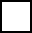 Podanie przeze mnie danych osobowych jest dobrowolne. Jest mi wiadomym, że posiadam  prawo do:żądania od wskazanego w niniejszym oświadczeniu administratora danych osobowych:dostępu do moich danych osobowych;sprostowania moich danych osobowych;ograniczenia przetwarzania moich danych osobowych w przypadkach wskazanych w art. 18 ust. 1 RODO,  wniesienia skargi do organu nadzorczego, tj. do Prezesa Urzędu Ochrony Danych Osobowych, w przypadku uznania, że przetwarzanie moich danych osobowych narusza przepisy RODO,wycofania w dowolnym momencie zgody na przetwarzanie moich danych osobowych. Zapoznałam/em się z informacjami dotyczącymi przetwarzania moich danych osobowych zgodnie z art. 13 rozporządzenia Parlamentu Europejskiego i Rady (UE) 2016/679 z dnia 27 kwietnia 2016 r. w sprawie ochrony osób fizycznych w związku z przetwarzaniem danych osobowych i w sprawie swobodnego przepływu takich danych oraz uchylenia dyrektywy 95/46/WE (dalej: RODO).                                               ……………………………………………………………...                                              Data  i podpis osoby wyrażającej zgodę